UMW / AZ / PN – 113 / 18                                                               	      Wrocław, 13.12.2018 r.NAZWA POSTĘPOWANIA  Wykonanie Koncepcji wielobranżowej oraz na jej podstawie Programu Funkcjonalno – Użytkowego na potrzeby Uniwersytetu Medycznego we Wrocławiu.Odpowiedzi na pytania Wykonawców IIZamawiający niniejszym odpowiada na pytania dotyczące Specyfikacji Istotnych Warunków Zamówienia (Siwz), zadane przez Wykonawców:Pytanie 1Czy przedmiotowe zamówienie obejmuje opracowanie planowanych kosztów inwestycji oraz prac projektowych na podstawie PFU.Odpowiedź: Dokumentacja musi obejmować wartość kosztorysową inwestycji.Pytanie 2Czy obiekt jest aktualnie użytkowany i czy Zamawiający zapewni jego udostępnienie, umożliwiające opracowanie inwentaryzacji budowlanej w przewidzianym w zamówieniu terminie. Załączona inwentaryzacja archiwalna nie może stanowić podstawy do sporządzenia koncepcji i PFU.Odpowiedź: Obiekt jest nieużywany, a Zamawiający zapewni jego udostępnienie, umożliwiające opracowanie inwentaryzacji budowlanej w przewidzianym w zamówieniu terminie.Zamawiający zamieszcza na stronie internetowej korektę Siwz. Zmiany zaznaczone są kolorem zielonym. Z dokumentu należy korzystać w obecnie zamieszczanej wersji oraz przygotować ofertę w oparciu o korektę Siwz i udzielone odpowiedzi na pytania Wykonawców.Zamawiający informuje również o zmianie terminu składania i otwarcia ofert.Nowy termin składania ofert – do dnia 18.12.2018 r. do godz. 09:00Nowy termin otwarcia ofert – dnia 18.12.2018 r. o godz. 10:00Z upoważnienia RektoraKanclerz UMW Mgr Iwona Janus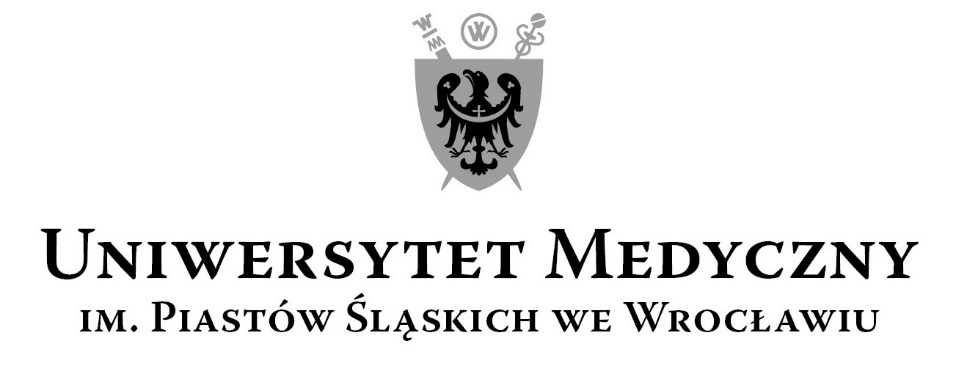 50-367 Wrocław, Wybrzeże L. Pasteura 1Zespół ds. Zamówień Publicznych UMWUl. Marcinkowskiego 2-6, 50-368 Wrocławfax 71 / 784-00-45e-mail: milosz.bokrzycki@umed.wroc.pl 50-367 Wrocław, Wybrzeże L. Pasteura 1Zespół ds. Zamówień Publicznych UMWUl. Marcinkowskiego 2-6, 50-368 Wrocławfax 71 / 784-00-45e-mail: milosz.bokrzycki@umed.wroc.pl 